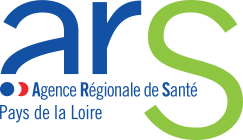 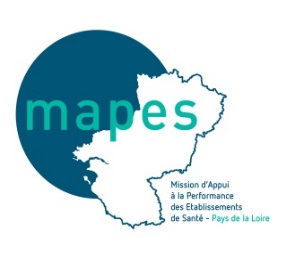 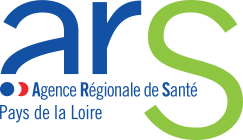 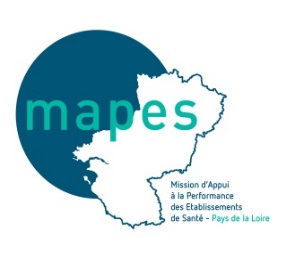 Annexe N°2 : MODELE DE NOTE SYNTHETIQUEACCOMPAGNEMENT INDIVIDUEL – Valorisation PatrimonialeA) Descriptif du projetA.1) Identité / Gestion de projetEntité juridique / Etablissement géographique(FINESS, raison sociale, adresse, statut, activité liens utiles, …)Equipe Projet(Nom, prénom, fonction, coordonnées)A.2) Descriptif du projetContexte général, historique, objectifs(Reconstruction, regroupement capacitaire, financement opération d'investissement, décision institutionnel/tutelles, cession totale/partielle, …)Articulation au projet d'établissement et Schéma Directeur ImmobilierCalendrier prévisionnel de cessionA.3) Eléments de contextePartenaire(s) associé(s) au projet de valorisation(Collectivité, Conseil Départemental, DT-ARS, ABF, …)Diagnostics et étude(s) menée(s) ou en cours(Etudes menées par l'établissement, par les collectivités locales, aide juridique, consultation des domaines, …)Contacts établis avec des opérateurs économiques ou institutionnelsProjets locaux environnantsB) Descriptif des actifs immobiliers concernés(Sur la base des éléments connus)Caractéristiques générales du ou des actif(s) concerné(s)(Domaine public, Domain privé, bâtis/non-bâtis, occupés/non-occupés, bâtiment hospitalier, terrains, logements…)Emprise(s) foncière(s) concernée(s) / Superficie du ou des site(s) / Typologie / Références cadastralesSurface totale des constructions/ Catégorie ERP / Caractéristiques architecturales / Articulation d'ensembleDestination principale / Occupation (Si occupation par tiers, précisez date d'échéance bail ou convention)Historique (Acquisition, construction, occupations, dernières réhabilitations…)Titre(s) de propriété (Possession du ou des titres de propriété des actifs concernés, preuves…)Diagnostics existants, réalisésContraintes urbanistiques / Droits de préemption Dispositifs de protection historique - Servitudes